           УКРАЇНАВОЛНОВАСЬКА РАЙОННА ДЕРЖАВНА АДМІНІСТРАЦІЯУПРАВЛІННЯ ОСВІТИ, СІМ’Ї, МОЛОДІ ТА СПОРТУ  Н А К А З13.06.2019						                    № 288Про проведення додатковихзаходів імунізації від корув закладах освітиВолноваського районуВідповідно до статей 3,27,49 Конституції України; статті 8 Конвенції про захист прав людини і основоположних свобод, статті 12 Закону України «Про охорону дитинства», листа МОН України від 06.03.2019 № 1/9-120 «Щодо створення тимчасових Кабінетів щеплень у закладах освіти та постанови Верховного суду від 17 квітня 2019 року справа № 682/1692/17 з метою недопущення виникнення епідемії кору, розповсюдження захворюваності серед учасників освітнього процесу,н а к а з у ю:1. Узяти під особистий контроль організацію заходів, спрямованих на попередження захворювання населення на інфекційні хвороби.2. Визначити координатором щодо проведення додаткових заходів імунізації від кору у Волноваському районі Содух Ю., спеціаліста управління освіти, сім’ї, молоді та спорту Волноваської райдержадміністрації.3. Забезпечити участь районного координатора у відео-конференції (за графіком).4. Районному координатору (Содух ):1) інформувати представників підпорядкованих закладів освіти про методики комунікації з батьками та учнями з питань вакцинації ( червень-серпень 2019);2) провести спільно з працівниками охорони здоров’я верифікацію списків дітей, які пропустили планові щеплення (за окремими графіками).5. Керівникам закладів освіти:1) провести в закладах освіти тематичні батьківські збори для ознайомлення з планом додаткових заходів з імунізації спільно з відповідними органами охорони здоров’я (серпень-вересень 2019);2) сприяти в організації тимчасових Кабінетів щеплень у закладах освіти;3) надати списки дітей у заклади охорони здоров’я для проведення планових щеплень від кору.6. Надати відповідну інформацію у встановлений термін до департаменту освіти і науки Донецької облдержадміністрації.7. Даний наказ розмістити на сайті управління освіти, сім’ї, молоді та спорту Волноваської райдержадміністрації. 8. Контроль за виконанням наказу залишаю за собою.Начальник управління УОСМС					Н.ПрокоповаВиконавець:					       Завізовано: Содух Ю.                                                             Добровольська О.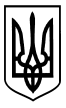 